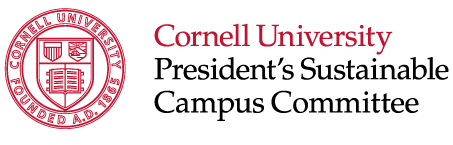 Aug 30th, 2014Dear President Skorton,Since the 2013 Campus Sustainability Strategic Plan, Cornell’s sustainability efforts have made great progress and were acknowledged last year by the Sierra Club ranking as the #5 greenest school in the United States. Based on data from our annual performance reporting to the Sustainability Tracking, Assessment, and Rating System (STARS), Cornell’s sustainability commitment is having a demonstrable positive impact. During this period the Climate Action Plan was thoroughly updated and a report on accelerating implementation of the Climate Action Plan was completed. While these successes are exciting, there is a long road ahead for Cornell to become truly sustainable in campus operations and culture.As requested in the original charge of the President’s Sustainable Campus Committee (PSCC) the committee has prepared a 2014 Annual Report of the accomplishments to date and goals for the year ahead. The report includes several sections:Status of 2013 PSCC goals and additional highlightsSnapshot of key indicators from STARS dataSenior Survey results to sustainability questionsReport from the PSCC Advisory CommitteeFY2015 PSCC goals PSCC FY2015 calendar of key eventsKey STARS Sustainability Indicators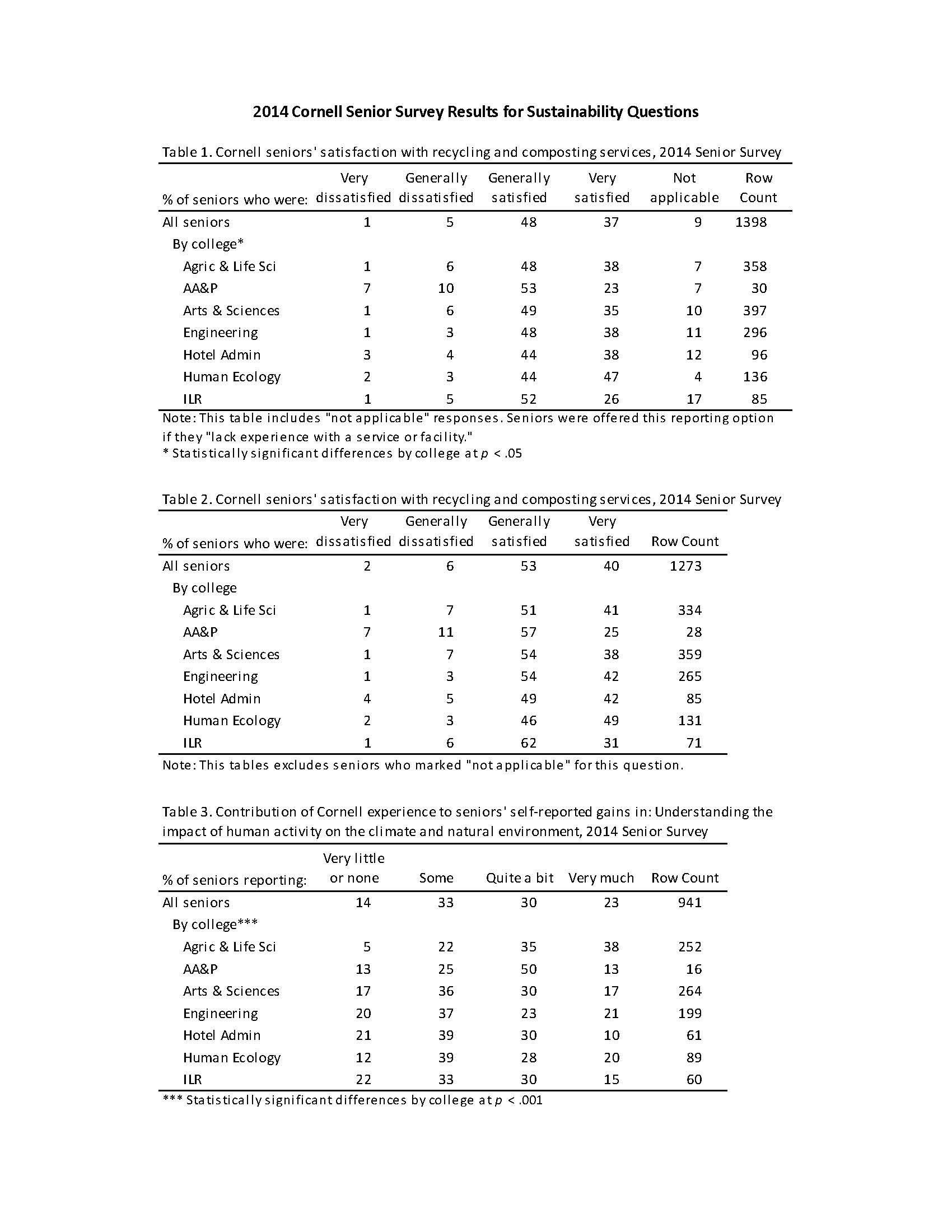 2013 PSCC GoalsStatus OutcomeUpdate the Climate Action Plan CompleteUpdate was released in May and provided framework for acceleration reportPilot a Sustainability Engagement Campaign CompleteCollege of Engineering pilot complete, Human Ecology campaign begins Fall 2014Implementation of a broad social media strategyCompleteFacebook and Twitter use has increased approximately 65% since 2011Continuous improvement through sustainability performance reporting Ongoing3rd STARS Gold certification complete.New goal is Platinum certification. Stimulate multidisciplinary sustainability research OngoingAtkinson Center provided $1.4M in seed funding in FY14, a 50% increaseAdvancing leadership development programsOngoingManagement training offered twice and college Green Ambassadors launchedEngage in partnerships to promote sustainability outside CornellOngoingIvy Plus Sustainability Consortium formally launched Additional PSCC Highlights DetailsAnnual Campus Sustainability Summit Hosted by the Statler Hotel and featuring keynotes from President Skorton and VP Mangum, 120 participants attendedPartners in Sustainability AwardOver 20 students and staff were nominated. Staff winners: Joan Manheim and Erin Moore. Student winners: Becca Macies and Celine Johnson. Community winner: Building Bridges Initiative.Climate Action Plan Acceleration ReportFaculty from 4 colleges partnered with members of the PSCC to develop a plan to accelerate the Climate Action Plan Launched PSCC Advisory Committee The Advisory Committee was launched with associate deans from 4 colleges, students, and leaders from SAS, HR, and DFA. New Skills for SuccessSustainability was established as an overarching principle for all staff, and the stewardship skill added sustainability language that will inform annual performance management processes.First solar farmCornell’s first large scale, 2 megawatt solar system was built near the Tompkins County airport, and will begin producing in SeptemberCarbon reduction partnership with Chevrolet Cornell partnered with Chevrolet to monetize past carbon reductions and support additional renewable energy projects on campus.FY2015 PSCC GoalsIndicators of successAdvance the recommendations of the Climate Neutrality Acceleration Working Group Campus Forum on climate action has over 300 participantsFunding plan for one year milestones is developedBoard passes new energy conservation policiesIncrease student sustainability literacy and collect data to measure impact90 % of freshmen participate in sustainability training and survey 3 sustainability questions are added to the Pulse survey Implement Green Office and Green Lab Certifications university-wide 10% of campus offices are certified Support integration of sustainability into annual performance management processes New guidelines for performance management are developed and releasedHR and FS develop sustainability tools for managersHost annual sustainability summit Over 180 participants attend November summitManage the annual Cornell University Partners in Sustainability Award Nomination committee receives more than 15 nominations for each category Strengthen PSCC governance structureFocus Team leaders report increased support from Executive CommitteeExecutive and Advisory Committee members meet together 4 times PSCC TeamFY ‘15 Team Goals BUILDINGSSupport the planning, design and development of the first Net Zero Energy major renovation at Rice Hall.CLIMATEAdvance the Travel offset policy recommendation with key decision makers/stakeholders and promoted Submit bi-annual greenhouse gas reports to American College and University Presidents Climate Commitment Seek external funding for afforestation and forest management CAP actions.Advocate for more sustainable forest management/preservation on CU investment/partnership holdings for carbon sequestration purposes.Evaluate the value and need for a more coordinated CU approach to adaptation planning, and if so, what value would be added.ENERGYSupport university efforts to diversify energy portfolio with solar PPA’s at Snyder Rd, Harford and other off campus locations.FOODIncrease regional food purchasing:To establish University policies that support a sustainable food system: Minimize waste at Cornell Dining units. Community Education PEOPLEWork with at least one college/unit Toward New Destinations team to develop a goal connecting diversity and sustainabilityMeasures of the carbon impact savings for participants in the ILR/HRSS remote work study participants as well as some other relevant employee engagement/ sustainability measures.Employee Onboarding Center sustainability materials developed and offered in OBC bExpand Green Ambassadors Program to other colleges/units, especially Human Ecology One pilot training on campus of "PeopleFuel",Implement at least one campus program focused on encouraging employees   sustainable practices in employee homes.PURCHASINGSupport procurement of carbon offsetsEncourage and market the benefits of purchasing locally, and highlight EPEAT, ENERGY STAR, and Green Seal certified products in all areas for which such ratings existInclude a section devoted to sustainable accomplishments in the Procurement Services quarterly newsletter and highlight sustainable vendors in each issue.Expand the number of participating suppliers by 20-25%.Review inbound logistics, and implement a program that assists small and local businesses with freight consolidation. Increase percentage of ecologo and green seal janitorial productsWASTEEngage stakeholders in development of a university waste policyExpand residential composting pilot programWATERContinue to support TBTT initiatives and complete tasks on our trackerParticipate in Watershed Protection initiativesSupport energy efficient and water conservation projects Storm-water regulatory and infrastructure involvementContinue investigation into water losses on campusAugSeptOctNovDecDecJanFebMarAprMayJunJulFull PSCC MeetingsSummitMini-SummitIndividual Focus Team Meetings*XXXXXXXXXXXXXFocus Team Networking Lunches 1 ½ hrs1 ½ hrsFocus Team Strategic Planning Meetings1 ½ hrs1 ½ hrsNotable EventsTCAM & Campus Sust DayEarth DayDeliverablesGoal Setting (annual)Goal Setting (annual)Goal Setting (annual)Goal Setting (annual)DeliverablesSTARS Data Collection (annual)STARS Data Collection (annual)STARS Data Collection (annual)STARS Data Collection (annual)CAP or  GHG update  (every other year);  Sustainability Plan (5-10 yrs) next in 2015CAP or  GHG update  (every other year);  Sustainability Plan (5-10 yrs) next in 2015Web UpdatesWeb UpdatesWeb Updates